Workscapes Participates at We Care 2019Workscapes was proud to be participating and supporting We Care 2019. We Care is a part of a nationwide partnership between Herman Miller and Boys & Girls Clubs across America, with the goal of bringing holiday cheer to children in local communities. We Care facilitates children to let their creativity shine by making holiday gifts for family, teachers, and friends at a variety of craft stations. For many of the children, making these crafts at We Care is the only way they can give presents to their loved ones. The children also enjoy an abundance of holiday treats, games, and special festivities throughout the event.Workscapes hosted a booth where they assisted children to make a snowman craft for their family and friends. Other booths included ornament making, snack tables, and even a visit from Santa! Their team was grateful to be able to be a part of such a special day for so many children.  “We continue to be supporters of the Boys and Girls Club because they teach our youth how to become successful members of our community. We thoroughly enjoy helping out and supporting these children in any way we can.” – Elizabeth Dvorak, CEO of Workscapes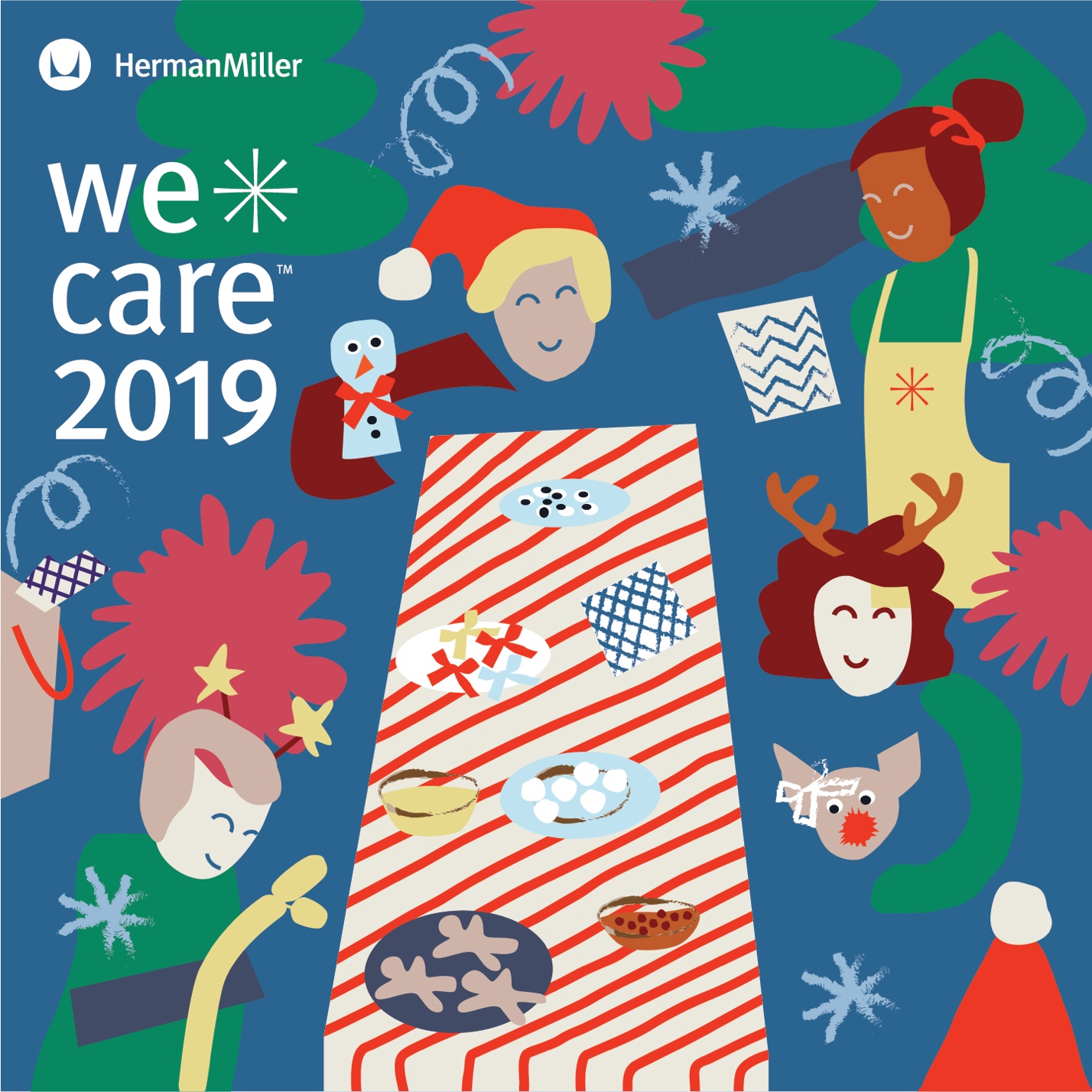 